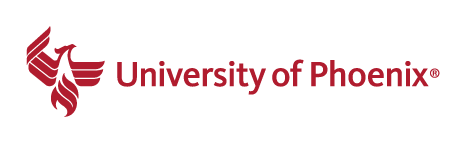 College of Criminal Justice and Security1625 W. Fountainhead Parkway  Tempe, AZ 85282	 (602) 557-7430	Dear June,Thank you so much for your fun and knowledgeable presentation on “The Power of Humor in Leadership and Change.”  We heard great feedback from your timely and relevant lunch, laugh and learn program.One of the concepts that our executive team found most informative was your proprietary process of identifying their individual and personal “humor styles.” It became evident that this knowledge alone can have a tremendous impact on the way we interact and communicate with each other. “This,” according to one of the members of our Program Development Department, “is a game changer allowing us to not be insulted or take things so seriously when it might just be someone’s humor style or preference.”And, of course, your collections of “student bloopers” are hysterically funny and poignant in getting your point across that “It is our foibles that make us fabulous.”June, this was the first time the College of Criminal Justice and Security chose to sponsor an event such as yours for our entire executive  team of  the University of Phoenix.  I would highly recommend this approach for other Universities and their Departments within to laugh and learn from your professional and funny expertise in humor and communications skills.I look forward to utilizing your knowledge of other topics and expertise again in the near future. You are the #1 humorist in my book!Sincerely,James J. Ness, PhD, Dean
